PurposeTo provide a safe and secure learning and teaching environment for students and staff by establishing processes to monitor and manage visitors to .ScopeThis policy outlines our school’s arrangements for visitors who attend school grounds when the school is open for instruction between the hours of 8:00am until 4:00pm, including parents, contractors, and any other visitors. Outside of these times, our front office is not staffed, and this policy does not apply.DEFINITIONsChild-related work: As defined by the Worker Screening Act 2020 (Vic), child-related work is work that usually involves direct contact (including in person, over the phone, written and online communication) with a child that is a central part of that person’s duties. It does not include work that involves occasional direct contact with children that is incidental to the work.Policy strives to create an open and inclusive school community, and encourages parents and carers to be actively involved in their child’s development and education. We also strive to foster strong partnerships with local community services, schools and other organisations.  is not a public place. The principal has the authority to permit or deny entry to school grounds and encourages all visitors to familiarise themselves with our school’s Statement of Values and School Philosophy, Child Safety Policy, Child Safe Code of Conduct and Visitors Policy.From time to time, different members of the public may visit our school. Visitors may include, but are not limited to: ParentsVolunteers – see our school’s Volunteers Policy for more informationProspective parents, students and employeesInvited speakers, sessional instructors and others addressing learning and developmentPublic officials (e.g. Members of Parliament, local councillors)Persons conducting business e.g.: uniform suppliers, booksellers, official school photographers, commercial salespeopleTradespeopleChildren’s services agenciesDepartment of Families, Fairness and Housing workersVictoria PolicePersons authorised to enter school premises (e.g., WorkSafe inspectors, health officers, etc)Other Department of Education and Training staff (including allied health staff) or contractorsNDIS therapists or other allied health or health practitionersSign-in procedureAll visitors to our School are required to report to the school office on arrival (see exceptions below in relation to parents/carers). Visitors must:Record their name, signature, date and time of visit and purpose of visit in the visitors book at ReceptionProvide proof of identification to office staff upon requestProduce evidence of their valid Working with Children Clearance where required by this policy (see below)Follow instruction from school staff and abide by all relevant school policies relating to appropriate conduct on school grounds including [insert relevant policies eg: Child Safety Code of Conduct,  Respect for School Staff, Statement of Values and School Philosophy etc] as well as Department policies such as the Sexual Harassment Policy and Workplace Bullying PolicyReturn to the office upon departure to sign out. will ensure that our school’s Child Safety Code of Conduct are available to visitors upon request.Working with Children Clearance and other suitability checksFor Working with Children (WWC) Check and other suitability check requirements relating to parents/carers and other volunteers working with students please see our Volunteers Policy.All visitors who are engaged in child-related work (see definition above) must have a valid WWC Clearance. Additional suitability checks may also be required such as reference, proof of identity, qualification and work history involving children checks.Sworn Victoria Police officers or sworn Australian Federal Police officers are exempt from requiring a WWC Clearance but may be asked to verify that they are sworn officers by providing proof of identification. Invited speakers and presentersOn occasion,  may invite external speakers or providers to deliver incursions, presentations, workshops and special programs for our students. Consistent with Department of Education and Training requirements, we will: ensure that the content of presentations and programs by external providers contributes to the educational development of our students and is consistent with curriculum objectivesensure that any proposed visit, programs or content delivered by visitors complies with the requirement that education in Victorian government schools is secular and is consistent with the values of public education, Department policies and the Education and Training Reform Act 2006 (Vic). In particular, programs delivered by visitors are to be delivered in a manner that supports and promotes the principles and practice of Australian democracy including a commitment to:elected governmentthe rule of lawequal rights for all before the lawfreedom of religion, speech and associationthe values of openness and tolerancerespect the range of views held by students and their families. Other visitorsAll business operators, tradespeople and other visitors attending the school to conduct work must report to the school office upon arrival for instruction and follow the sign in procedure outlined above. COMMUNICATIONThis policy will be communicated to our school community in the following ways: Available publicly on our school’s website Included in induction processes for relevant staffMade available in hard copy from school administration upon requestFURTHER INFORMATION and resourcesThis policy should be read in conjunction with the following policies on the Department’s Policy and Advisory Library (PAL):Child Safe StandardsVisitors in SchoolsContractor OHS ManagementPolicy REVIEW and Approval 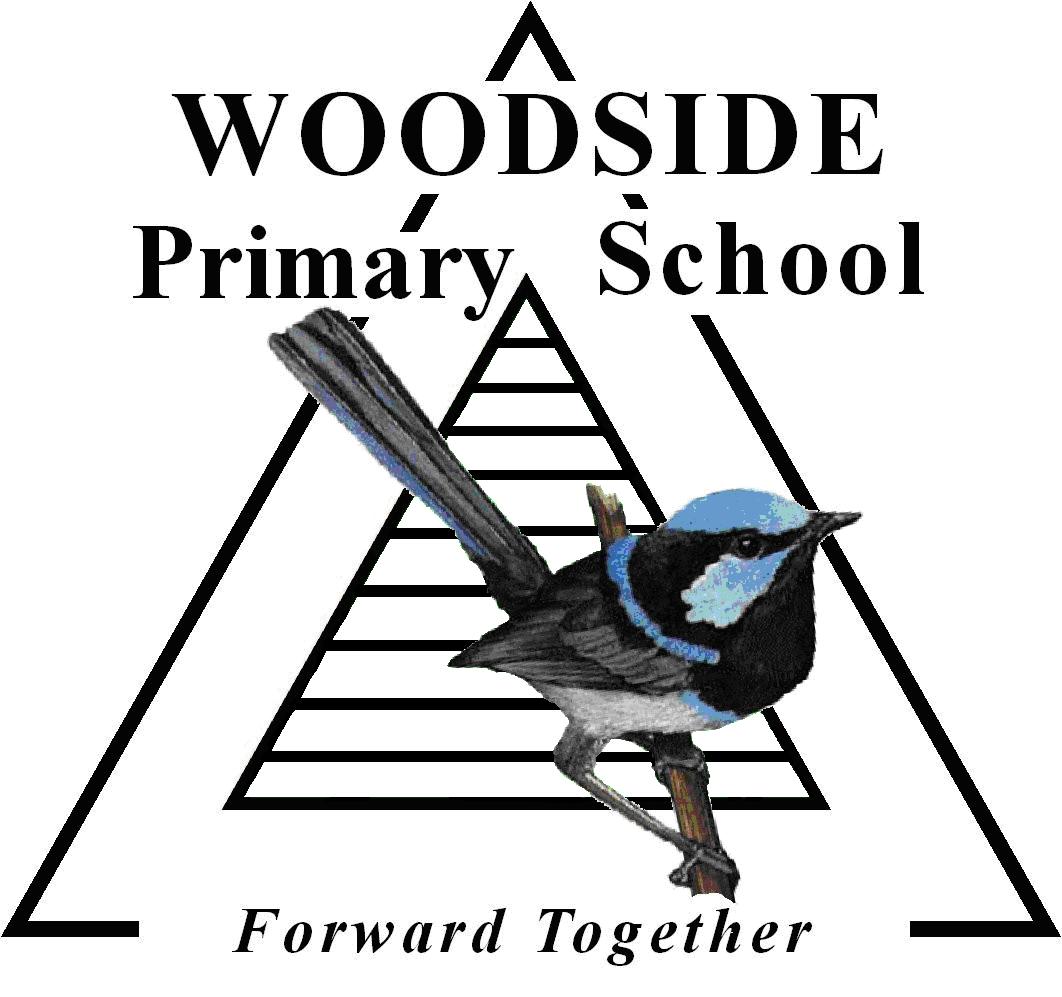 Visitors PolicyVisitors PolicyPolicy last reviewedTerm 1 2023ConsultationSchool Council – January 2023Approved byPrincipalNext scheduled review dateBefore Term 2 2025